Творческо-исследовательский Тема: «Осень, осень, в гости просим!»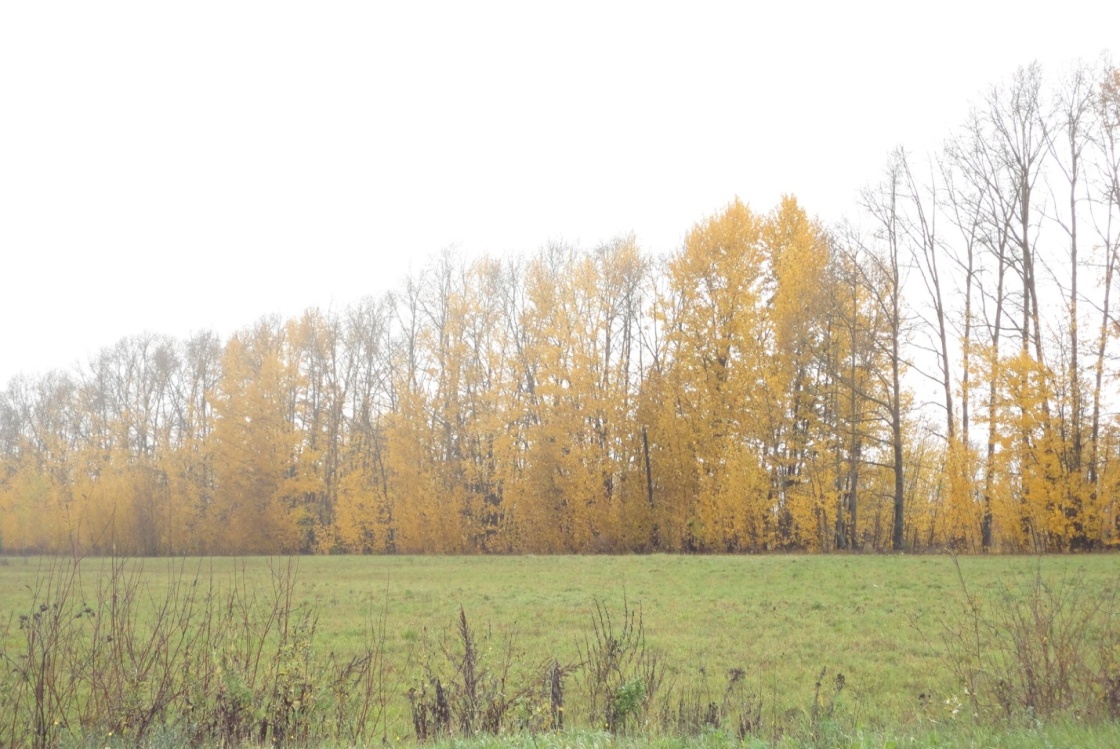                     Воспитатель:                                     Кудельникова О.А.2016 год.АннотацияТема: «Осень, осень, в гости просим!Проект разработан: воспитателем Кудельниковой О.А. Длительность проекта: сентябрь - октябрь 2016 года.Участники проекта: воспитатель Кудельникова О.А.; дети второй младшей группы и их родители. Работа по проекту проводится: на занятиях, в упражнениях, играх (подвижных, пальчиковых, дидактических), при чтении художественной литературы и рассматривании картинок. В группе организуются выставки творчества детей.АктуальностьБольшинство изменений в мире природы человек может заметить, почувствовать и пережить только вне стен помещения, в непосредственном контакте с природой. Ни картина, ни рассказ не заменят живого общения с ней. Природу важно воспринимать всей душой, всеми органами чувств, замечать многообразие её форм, красоту красок, звуков, запахов. Сколько возможностей для развития чувств, речи, движений, воображения. Это формирует первый сенсорный опыт ребенка – основу для его интеллектуального развития. Впечатления от родной природы, полученные в детстве, запоминаются на всю жизнь. Поэтому, так важно ввести ребенка в природу с самого раннего возраста.Красота «золотой осени» доступна даже самому маленькому ребенку. Поэтому так важно с самого раннего возраста развивать у малышей предпосылки наблюдательности, интереса и взаимосвязь явлений природы и жизни людей, развивать воображение, вызывать эстетический отклик на красоту осени.«Экологическое воспитание» ребенка раннего возраста означает содействие взрослых развитию доброго и любознательного малыша, открытого миру природы. Мы должны научить малышей, смотреть и видеть, знать и любить и, конечно, беречь природу.Цель проекта:познакомить детей с характерными особенностями осени; обратить внимание детей на красоту природы родного края, разнообразие осенних красок; воспитывать бережное отношение к природе; развивать интерес к наблюдению за объектами и явлениями природы.Задачи проекта:социально-коммуникативное развитие: развивать стремление импровизировать на несложные сюжеты песен; закреплять навыки организованного поведения в детском саду; формировать доброжелательное отношение друг к другу;познавательное развитие: расширять знания детей об осени, её признаках и явлениях; расширить представление  о многообразии осенних красок и пользе овощей и фруктов;речевое развитие: развивать диалогическую форму речи, вовлекать детей в разговор во время рассматривания картин; формировать умение вести диалог с педагогом: слушать и понимать заданный вопрос, понятно отвечать на него; учить читать наизусть небольшие стихотворения; развивать умения и драматизировать небольшие отрывки;художественно-эстетическое развитие: передавать в рисунке красоту окружающей природы; обращать внимание на подбор цвета, соответствующего изображаемому предмету; развивать умение ритмично наносить пятна, мазки (опадают листья с деревьев); развивать эстетическое восприятие; формировать навыки художественного исполнения различных образов при пении; формировать эмоциональную отзывчивость на произведение.Ожидаемый результатРанний возраст – самое благоприятное время для накопления знаний об окружающем мире, для сенсорного воспитания. Проект поможет заложить первые представления и ориентиры в мире природы. Благодаря работе по проекту дети научаться наблюдать, воспринимать происходящие вокруг них сезонные явления – листопад, холодный дождь, ветер и пр., познакомятся с качествами природного материала, у детей активизируется словарь (научатся называть цвет осенних листьев), разовьется зрительное и слуховое внимание, укрепится сила мышц руки.Осень – время адаптации детей к условиям детского сада. Общение с природой даст заметный оздоровительный эффект, поможет снять психологическую напряженность, стресс и агрессивность, настроит на доброжелательное отношение ко всему живому.Проведенные мероприятия.Дидактические игры.Дидактическое упражнение «Большие и маленькие листочки».Вот перед вами листочки. Они разные. Вот большой листок. А вот маленький листок. Покажите мне большой листок. Покажите маленький листок. Положите большой листок на стол.. Положите маленький листок сверху на большой. А теперь положите маленький листок на стол и накройте его сверху большим листом. Спрятался маленький листок. Большой лист накрыл маленький так, что маленький лист не видно.Что нам осень принесла.Цель: закреплять с детьми признаки осени и ее дары; развивать память, мышление, речь.Материал: разноцветные листочки, овощи, фрукты, картина «Осень».Ход игрыВоспитатель выставляет перед детьми картину «Осень», просит назвать время года, вспомнить, какие дары принесла осень людям. Для подсказки на столе разложены овощи, фрукты, разноцветные листочки. «У кого такой листочек? »Цель: различать у детей конструктивные навыки, зрительное внимание; закреплять знание цвета (красный, желтый, зеленый, оранжевый, величины (большой, маленький); развивать речь, обогащать словарь.Ход игры:Взрослый раздает детям по одной половинке от разрезанных картинок, а остальные оставшиеся части оставляет у себя. Спрашивает, кому надо дать каждую из половинок, чтобы сложить целые картинки. Когда дети выбирают свои половинки осенних листьев с учетом цвета и величины, каждый ребенок складывает целое изображение и рассказывает, какой у него получился листок (большой красный, маленький зеленый и т. д.)«Собери листочки».Цель: развивать у детей конструктивные навыки, зрительное внимание; развивать мышление, внимания, творческое воображение.Ход игры:Взрослый предлагает ребёнку собрать листочки из частей, обращает внимания, что листочки разного цвета и величины.– «Подул сильный ветер, и разлетелись листочки. Давай их соберём».Вместе с ребенком сложить половинки листьев, чтобы получились целые.Пальчиковые игры по теме «Осень».«Осень».Ветер северный подул: "С-с-с-с" (дуем),Все листочки с веток сдул (пошевелить пальчиками и подуть на них).Полетели, закружились и на землю опустились (помахать ручками в воздухе).Дождик стал по ним стучатьКап-кап-кап, кап-кап-кап!" (постучать пальцами правой руки по  ладошке левой руки).Град по ним заколотил (щепотью правой руки постучать по левой  ладошке),Листья все насквозь пробил (постучать кулачком правой руки  по  левой ладошке). Снег потом припорошил (плавные движения кистями рук вперёд-  назад), Одеялом их накрыл (положить правую ладонь на левую).«Собираем листочки».Раз, два, три, четыре, пять, (загибаем пальчики, начиная с большого).Будем листья собирать (сжимаем и разжимаем кулачки).Листья березы, (загибаем пальчики, начиная с большого).Листья рябиныЛистики тополя,Листья осины,Листики дуба мы соберём,Маме осенний букет отнесём («шагаем» по столу средним и указательным пальцем).«Вышли пальчики гулять».Вышли пальчики гулять (шагаем пальчиками по столу),Стали листья собирать (собираем листики в ручку),Красный листик, Жёлтый листик,Будем их сейчас считать (хлопаем в ладоши)Сколько листиков собрали Раз, два, три, четыре, пять! (загибаем пальчики).Можно с ними поиграть (поднимаем руки вверх, делаем "фонарики").«Ходит осень в нашем парке».Ходит осень в нашем парке (пальчиками шагаем по столу),Дарит осень всем подарки: (показываем две ладошки сложенные вместе).Бусы красные – рябине (загибаем поочередно пальчики),Фартук розовый – осине,Зонтик желтый – тополям,Фрукты осень дарит нам (прикладываем обе ладошки к груди).Листья осенние тихо кружатся.Листья осенние тихо кружатся( плавные движения кистями рук слева направо),Листья нам под ноги плавно ложатся( плавно опускаем ручки вниз)И под ногами шуршат, шелестят( трем ладошки друг о друга),Будто опять закружиться хотят (поднимаем ручки вверх и плавно ими машем).«Грибы».(Ладонь сжата в кулак и по-очереди отгибаем пальцы)Раз, два, три, четыре, пять!Мы идём грибы искать (хлопаем в ладоши).Этот пальчик в лес пошёл (поочередно загибаем пальчики),Этот пальчик гриб нашёл,Этот пальчик чистить стал,Этот пальчик жарить стал,Этот пальчик всё съел,Оттого и растолстел. «Хозяйка».Хозяйка однажды с базара пришла (шагаем пальчиками по столу),Хозяйка с базара домой принесла (хлопаем в ладоши):Картошку, капусту, морковку, горох (поочередно загибаемпальчики на левой руке),Петрушку и свеклу, ох (хлопаем в ладоши)!Накрытые крышкой, в душном горшке (правую ладошку собираем "ковшом", левой накрываем сверху, как крышечкой)Кипели, кипели в крутом кипятке ( крутим ручками перед собой):Картошка, капуста, морковь, горох (поочередно загибаем пальчики на руке)Петрушка и свекла, ох (хлопаем в ладоши)!И суп овощной оказался неплох (показываем большой палец)!«Ежик».Одна рука (ладошка разжата, пальчики растопырены) – это ежик, пальцы другой руки – лесные зверюшки.Сжимаем одной рукой каждый палец другой руки.«Ежик по лесу идет, всем орешки раздает (растопыриваем пальцы правой руки-это ежик, левая рука сжата в кулачок).Зайке беленькому (отгибаем мизинчик),Волчку серенькому (отгибаем безымянный палец)Рыжей лисичке (отгибаем средний палец),Белочке-сестричке (отгибаем указательный палец),А медведю-мишке ежик дарит шишки (отгибаем большой палец).«Капуста».Так капусту мы рубили (ребрами ладоней "рубим" капусту)И вот так ее солили, (щепотками обеих рук "солим")Отжимали ручками, (сжимаем и разжимаем кисти рук)Собирали в кучку мы (собираем в кучку воображаемую капусту).В банку затолкали, (кулачками забиваем ее в воображаемую банку)Крышкой закрывали (хлопаем правой ладошкой по левой).Консультация для родителей «Прогулки с детьми на свежем воздухе».Прогулки на свежем воздухе важны для каждого человека, и особенно для детей. Во время прогулки происходит познание окружающего мира, ребенок учится общаться со сверстниками. Они позитивно влияют на здоровье и эмоциональное состояние малыша.Прогулка способствует умственному воспитанию ребенка. Гуляя на участке или на улице дети получают много новых впечатлений и знаний об окружающем: о труде взрослых, о транспорте, о правилах уличного движения. Наблюдая за окружающим миром, они узнают об особенностях сезонных изменений в природе, подмечают связи между различными явлениями, устанавливают зависимость. Наблюдения вызывают у них интерес, ряд вопросов, на которые они стремятся найти ответ. Все это развивает наблюдательность, расширяет представления об окружающем, будит мысль и воображение детей. Игры на свежем воздухе это способ активизации образа жизни ребенка и прекрасная возможность поддержания эмоционального контакта между родителями и детьми. Время, совместно проведенное в парке, принесет пользу физическому здоровью ребенка и укрепит в нем веру в родителей.Прогулка – это надежное средство для укрепления здоровья и профилактики переутомления. Гулять с ребенком на свежем воздухе нужно как можно больше. После прогулки у детей повышается аппетит, питательные вещества усваиваются лучше. Также пребывание на свежем воздухе положительно влияет на обмен веществ. Во время прогулки улучшаются функции верхних дыхательных путей и слизистой носа, а легкие очищаются от аллергенов и пыли. Прогулки положительно влияют на физическое развитие ребенка, также являясь средством естественного закаливания организма. Легкие пробежки, игры с мячом или другими спортивными снарядами способствуют укреплению мышечной массы и насыщению организма кислородом. Свежий воздух способствует повышению его выносливости и устойчивости к простудным заболеваниям и неблагоприятным воздействиям внешней среды. После болезни в период выздоровления гулять можно и нужно. Свежий прохладный воздух способствует выздоровлению. Особенно при болезнях дыхательных путей.Прогулка – это очень важный режимный момент. Во время прогулки дети удовлетворяют свои потребности в подвижных играх, трудовых процессах, разнообразных физических упражнениях.Длительность прогулок в разные сезоны различна, но даже в холодную и ненастную погоду они не должны быть отменены. Желательно гулять с ребенком не реже 2-х раз в день, продолжительностью 4 часа. Большинству из родителей кажется, что на зимней прогулке ребенок замерзнет и непременно заболеет. Но правильно организованная прогулка обеспечит хороший отдых и создаст у малыша радостное настроение.Чтобы прогулка приносила только радость, необходимо одевать ребенка по погоде. Дети на прогулке много двигаются, поэтому одежду необходимо подбирать так, чтобы создать состояние теплового равновесия. Одежда должна быть из легких тканей, хорошо впитывающих и легко отдающих влагу. Выбирая детскую одежду нужно ориентироваться на то, чтобы ребенок на прогулке не был стеснен в движениях, чтобы ему было удобно бегать, прыгать, крутить головой.Наши дети должны как можно больше бывать на свежем воздухе – это совершенно необходимо для их здоровья.Гуляйте больше со своими детьми и получайте от прогулок как можно больше удовольствия!Прогулка.Тема «Осень».Задачи:- показать многообразие красок золотой осени;- объяснить понятие «листопад»;- закрепить знания о растительном мире;- формировать представления о явлениях неживой природы (изменения, происходящие с солнцем);- объяснить понятие «туча»;- закрепить знания о ветре;- Формировать представления о типичных особенностях поздней осени (дождливой погоде);- представить названия предметов одежды;- объяснить название предметов одежды;- закрепить знание признаков поздней осени.«Наблюдение за осенними цветами».Мой сад с каждым днем увядает,Помят он, поломан и пуст.Хоть пышно еще доцветаетНастурций в нем огненный куст. А.Майков.Труд. Сбор семян растений.Дидактическая игра. «Какой цветок?» - описание цветка. Обогащать словарный запас подбором прилагательных.Подвижная игра. «Пляшут малыши» (обучение ритмичным движениям).Индивидуальные физические упражнения. Дотягивание до цветка.«Наблюдение за листопадом».Листопад! Листопад!Листья желтые летят!Кружатся красивыеЖелтые листочки!Кружатся красивыеКрасные листочки!Труд. Сбор природного материала для поделок.Дидактическая игра. «Какого цвета листок?» - обратить внимание на цвет, учить находить желтый цвет.Подвижная игра. «Все захлопали в ладоши» (обучение простейшим движениям).Индивидуальные физические упражнения. Бег в заданном направлении.«Наблюдение. Обратить внимание детей на верхнюю одежду друг друга».Рассмотреть друг друга, назвать предметы одежды.Хоть и ветер за окномВсе равно гулять пойдем!Мы собираемся гулять – Одежду надо надевать.Раз, два, три,Куртку застегни.Четыре, пять, шесть,Шарфы у всех есть?Семь, восемь, девять,Вот мы и оделись.Труд. Наблюдаем за работой взрослого (подметает опавшие листья).Дидактическая игра. «Назови части одежды» - определение частей одежды, обогащение активного словаря названиями частей одежды.Подвижная игра. «Шаги маленькие и большие» (тренировка мышц брюшного пресса).Индивидуальные физические упражнения. Бег на месте.«Наблюдение наступила осень».Наступила осень. Всю землю покрыли разноцветные опавшие листья. Поговорить о листопаде.Падают, падают листья.В нашем саду – листопад.Желтые, красные листьяПо ветру вьются, летят.Труд. Сбор листьев для засушивания.Дидактическая игра. «Узнай дерево по листочку».Подвижная игра. Игры с мячом.Индивидуальные физические упражнения. Ходьба с высоким подниманием ног.«Наблюдение за солнцем».Обратить внимание детей на то, что солнце греет слабо, не как летом.Смотрит солнышко в окошко,Светит в нашу комнату.Мы захлопали в ладошки –Очень рады солнышку.Труд. Уборка листьев в кучу.Дидактическая игра.  «Нарисуем солнышко» - рисование на песке округлых форм.Подвижная игра. «Догони мяч».Индивидуальные физические упражнения. Перешагивание из обруча в обруч.«Наблюдение за небом».Отметить что небо, покрытое серыми, низкими, тяжелыми облаками (тучами). Тучи закрыли солнце.Туча небо кроет,Солнце не блестит,Ветер в поле воет,Дождик моросит…А. Плещеев.Труд. Перекапывание песка в песочнице.Дидактическая игра. «Какое небо?» - одним словом или короткими предложениями (пополнение словаря прилагательными).Подвижная игра. «Воробышки» - подражание движениям воробья (формировать умение подпрыгивать, ухудшение координации движений).Индивидуальные физические упражнения. Бросание мяча в даль правой и левой рукой.«Наблюдение за ветром».Обратить внимание, что ветер стал холоднее ветер сильный – сдувает листья с деревьев.Ветер, ветерок, ветрище,Ты чего по свету рыщешь?Лучше улицы метиИли мельницы крути!Труд. Сбор разлетевшихся от сильного ветра листьев.Дидактическая игра.  «Подуй на листок» (развивать длительность выдоха).Подвижная игра. «Тучи и ветер» - попеременно кружатся на месте и бегают по кругу (тренировка вестибулярного аппарата).Индивидуальные физические упражнения. Бросание мяча на дальность.«Наблюдение из окна за дождиком».В дождливую погоду наблюдения из окна. Предложить послушать, как стучит дождь по стеклам, как стекает струйками вода с крыши.Все дождь и дождь.Повсюду лужи,На землю с крышПотоки льют…Цветы озябли, не цветут,И на деревьях только слезы.Труд. Опрыскивание комнатных растений.Дидактическая игра. «Выложи узор» - выкладывание узора по показу воспитателя из сухих листьев (развитие внимания).Подвижная игра. «Мы ногами топ – топ» (умение слушать текст и выполнять движения по тексту).Индивидуальные физические упражнения. Бег с изменением темпа.Конспект занятия  по окружающему миру «Овощи и фрукты – полезные продукты».
Цель: формировать у детей интерес к знаниям об овощах и фруктах.
Задачи:
- формировать у детей у детей элементарные представления о садовых и огородных растениях;- формировать представление об овощах и фруктах;
- развивать умение употреблять в речи названия овощей и фруктов, понимать обобщающее слово «овощи» и «фрукты»;- формировать у детей умение называет форму, цвет овощей и фруктов;- формировать умение разделять на группы «фрукты» и  «овощи».  Материалы и оборудование: две корзинки; иллюстрации с изображением огорода, фруктового сада; силуэты овощей - помидор, огурец, морковь, капуста; муляжи – яблоко, груша, слива; мешочек.
Ход занятия:
Воспитатель: Посмотрите, ребята, к нам в гости сегодня пришел зайка. Наш зайка грустный. Давайте спросим, что случилось у зайчика.Заяц: Ребята у   меня красивый мешочек, а в нем овощи и фрукты, но вот беда я не знаю, что к чему относится.Воспитатель: Не беда зайка мыс ребятами тебе поможем. Правда, ребята поможем зайке.Дети: Да.Воспитатель: Ребята у меня две корзинки. (Воспитатель показывает детям корзинки в одной лежит картинка с изображением огорода, а в другой с изображением фруктового сада). В какую корзинку мы будем складывать фрукты, а в какую овощи?Дети:  В корзинку, где картинка огорода овощи, а в корзинку с картинкой сада фрукты.Воспитатель: Правильно потому что овощи растут на огороде, а фрукты в саду.Воспитатель достает из мешочка: помидор,  капусту,  морковь, огурец, вишни, сливу, груши, яблоки. (Дети называют что это где растет, называют цвет, форму и определяют в какую корзинку положить).Воспитатель: Молодцы дети вот мы с вами и разобрались, что куда положить. Посмотри зайка, какие ребята молодцы как они постарались.Заяц: Спасибо ребята, вы мне очень помогли, теперь я знаю, что относить к фруктам, а что к овощам.Воспитатель: Ребята, а из фруктов можно сварить компот, давайте покажем зайке пальчиковую игру.«Компот»
Будем мы варить компот (Маршировать на месте.)
Фруктов нужно много. Вот. (Показать руками «много».)
Будем яблоки крошить. (Имитировать, как крошат, рубят, отжимают, кладут, насыпают сахар.)
Грушу будем мы рубить.
Отожмём лимонный сок, 
Слив положим, сахарок. (Имитировать, как мешают ложкой.)
Варим, варим мы компот,
Вкусный и полезный, (Имитировать, пьют компот.)
А теперь его попьем.
Воспитатель: Ребята,  из овощей можно приготовить салат. Пальчиковая игра «Салат из моркови»
«Мы морковку чистим, чистим (Дети стоя выполняют пальчиковую игру.)
Мы морковку трём, трём. (Скользящие движения ладонью о ладонь.)
Сахарком её посыплем (Показывают как «посыпают сахаром», собирая пальцы правой руки вместе)
И сметаною польём. («Поливают сметаною», складывая пальцы в кулак)
Вот такой у нас салат, (Вытягивают руки вперёд.)
витаминами богат". 
Вкусный и полезный. (Гладят живот)Заяц: Спасибо ребята мне очень понравились ваши игры только мне пора уходить, давайте прощаться. Воспитатель: Да и нам с ребятами  пора идти на прогулку.Занятие по лепке в младшей группе «Дождик».Цель: - обучение умению отщипывать кусочки пластилина; -закрепление знания основных цветов;-  знакомство с элементами моделирования; обучение умению действовать по словесному сигналу.Оборудование: рисунок солнца, синий пластилин, листочки с изображением туч, музыкальная запись, салфетки для рук, зонтик.Ход занятия:Дети входит в комнату, видят рисунок.Педагог спрашивает, какого цвета солнышко.- Светит солнышко в окошко,Прямо в нашу комнату.Мы захлопали в ладоши,Очень рады солнышку.(Дети хлопают.)- Посмотрите, как солнышко улыбается. Улыбнитесь ему в ответ.- Посмотрите на небо: появилась тучка и закрыла солнышко. (Выставляется синий картон). - Какого цвета туча? (Синяя.)- Покажите, как спряталось солнышко. (Дети закрывают лица ладошками.)- Закапал дождик. (Дети руками изображают капли, словами проговаривают «кап-кап.)Сначала маленький (медленные движения, потом сильнее (темп убыстряется, потом еще сильнее (быстрый темп).- Из какого пластилина мы будем лепить капельки дождя? (Из синего).Дети садятся за столы. Педагог предлагает им сначала чистым пальчиком «нарисовать» дождик на бумаге, потом аккуратно отщипнуть пластилин и, применяя технику «размазывания», изобразить дождик, приговаривая: «Кап-кап-кап! »Дети выполняют работу.Занятия завершает подвижная игра «Солнышко и дождик». Под музыку с картинкой «Солнышко» дети гуляют по комнате; с изменением характера музыки по словесному сигналу: «Дождик! », прячутся под зонтик, стучат пальчиками по ладошке: «Кап-кап! ».Игра повторяется несколько раз.Занятие по рисованию в младшей группе «Мухомор».Рисование пальчиками.Цель занятия: Вызвать интерес к рисованию, воспитывать интерес к природе; обучать наносить точки, пятнышки в заданный контур; отрабатывать уверенные движения и свободное перемещение руки.Материал для занятия: Иллюстрация мухомора; рисунок мухомора, без белых пятнышек; пальчиковые краски белого цвета; салфетки.Ход занятия.Воспитатель:Этот гриб в лесу растет,Не клади его ты в рот!Он совсем не сладкийКрапинки на шляпкеКрасный словно помидорНесъедобный (Мухомор)Воспитатель показывает иллюстрации мухомора: «А вы знаете, что это за гриб? Как он называется? »Дети: Это мухомор!Воспитатель: Правильно! Это мухомор. Он такой красивый, но его трогать нельзя, потому что он ядовитый, им можно отравиться! Но зато он полезен для животных. Поэтому когда вы в лесу встретите мухомор, не трогайте его!Воспитатель показывает детям заготовки для рисования мухоморы без белых пятнышек.Воспитатель: Ребята! Чего не хватает на этих мухоморах?Ответы детей.Воспитатель: Правильно, не хватает белых пятнышек, давайте мы их нарисуем! Окунайте пальчик в краску и ставьте пятнышки на шляпку мухомора, не забудьте вытереть пальчики салфеткой!Воспитатель: ребята! Какие вы молодцы, какие красивые получились мухоморы!Дети рассматривают свои рисунки.Занятие по рисованию в младшей группе «Осеннее дерево».Рисование пальчиками.Цель занятия: - продолжать учить рисовать пальчиками – окунать в краску кончик пальцев и ставить отпечатки на листе бумаги;- вызывать интерес к созданию композиции «Осеннее дерево»;- воспитывать интерес к красивым, ярким явлениям природы, аккуратность, желание доводить дело до конца.Материалы и оборудование: листы белой бумаги с изображением ствола дерева;жидкая гуашевая краска  в отдельных розетках двух цветов – красная и желтая; осенние листочки (сухие и вырезанные из цветной бумаги); демонстрационный материал с изображением осеннего леса, деревьев.Ход занятияВоспитатель: Дети, какое сейчас время года? (коллективный ответ детей).Воспитатель: Правильно. Осенью с  деревьев опадают листья. Они падают на землю, покрывая ее разноцветным ковром.Посмотрите, какие у меня красивые листья!- Воспитатель показывает картину с изображением осеннего леса. Воспитатель: «Здесь изображен осенний лес. Художница – Осень разукрасила листья деревьев в разные цвета – желтый, красный. Оранжевый, бордовый».- Воспитатель обращает внимание детей на краски, стоящие на столе, показывает листочки из цветной бумаги. Дети сравнивают их цвет с  цветом красок в розетках.Воспитатель: Мы с вами на прогулке видели очень красивое дерево с желтыми и красными листочками. (Окунает кончики пальцев поочередно в желтую и красную краски и ставит отпечатки на листе бумаги).  Это дерево – клен. А это  - листочки на дереве. Давайте с вами нарисуем это красивое дерево. Ствол у вас уже мной нарисован, а вот листочки вы будете рисовать!Воспитатель: Найдите краску желтого цвета и окуните в её лишь кончик пальца.(Дети выполняют задание и ставят множественные отпечатки на листе  бумаги).Воспитатель: Предлагаю теперь вам  взять краску красного цвета и проделать те же действия с красной краской. При этом помните о том, что работать с красками нужно аккуратно, тогда картина получится очень красивой.Воспитатель: Очень красивые деревья  у вас получились, такие же красивые как то, что мы видели. Вот ствол, вот ветки, а это листья.Вы все молодцы, отлично поработали!  Какой замечательный лес у нас получился из ваших деревьев! Содержание:Аннотация.Актуальность.Цель проекта.Задачи проекта.Ожидаемый результат.Проведенные мероприятия.Работы детей.Фотогалерея.Список используемой литературы:1. М.В. Коробова «Малыши в мире природы» М. «Просвещение, 2005 г.2. М.Г. Борисенко, Н.А. Лукина «Я познаю мир» Санкт – Петербург «Паритет» 2004 г.3. Г.Г. Григорьева, Н.П. Кочетова, Д.В. Васильева «Кроха»: Пособие по воспитанию, обучению и развитию детей до трех лет М.: Просвещение, 2000 г.4. Н.В. Рыжова «Развитие речи в детском саду». Ярославль «академия развития», 2007 г.5. Е.А. Янушко «Развитие мелкой моторики рук детей раннего возраста». М. «Мозайка – Синтез» 2009 г.6. «Самые маленькие в детском саду». Из опыта работы московских педагогов под редакцией В.М. Сотниковой. «Линка – пресс», 2005 г.7. Е.А. Янушко «Сенсорное развитие детей раннего возраста». М. «Мозайка – Синтез» 2009 г.8. Л.Павлова, В.Сотникова «Раннее детство в системе вариативного дошкольного образования» М. «Обруч», 2013 г.9. Т.Е.Харченко «Утренняя гимнастика в детском саду» М. «Мозайка – Синтез», 20011 г.10. Е.Е. Хохмякова «Комплексные развивающие занятия с детьми раннего возраста» Санкт-Петербург «ДЕТСТВО-ПРЕСС», 2009 г.11. Теплюк С.Н. «Занятия на прогулках с детьми младшего дошкольного возраста»- М.: Владос 2001.12. Филиппова Т.Г. «Организация совместной деятельности с детьми раннего возраста на прогулке: метод. пособие» - СПб.: ООО «Детство пресс». 2012.13. О.П. Власенко, Т.В. Ковригина, В.Н. Мезенцева, О.В. Павлова. « Комплексные занятия по программе под редакцией М.А. Васильевой, В.В.Гербовой, Т.С. Комаровой». Первая младшая группа. – Волгоград: Учитель 2011.Занятие в младшей группе «Осень золотая».Цель занятия:- расширять представление детей об окружающей природе;- развивать художественное восприятие, внимание.Музыкальное сопровождение: музыкальная композиция «Осенью» (С. Майкапара).Материалы и оборудование: яркие осенние листья разной формы и цвета (из цветной бумаги), картина с изображением осеннего леса.Ход занятияОрганизационный момент.Воспитатель: Ребята, сегодня я вас приглашаю вас в осенний лес. ( Проводит детей к картине с изображением осеннего леса).Основная часть. Описание осени.Воспитатель: Прошло лето, наступила осень. Осенью в лесу холодно, листья на деревьях теперь не зеленые, а какие? (Желтые, красные.) Небо осенью темное, на нем тучи, наверное, скоро пойдет дождь. Дует ветер, и листья с веток слетают. Видите, сколько их под деревьями?Музыкально-ритмичные движения.Воспитатель раздает цветные осенние листики и предлагает детям превратиться в них.Дети слушают рассказ про листья и выполняют движения под музыку «Осенью» С. Майкапара в соответствии с текстом стихотворения (окружаться, бегают, приседают).- Жили листочки на дереве. Пришла осень, покрасила листочки желтой и красной краской. Стали листья еще красивее. Вдруг подул сильный ветер, сорвал листочки с веток и закружил в веселом хороводе.Падают, падают листья,В нашем саду листопад.Красные, желтые листьяПо ветру вьются, летят.Чтение художественной литературы: Русские народные сказки: «Репка», «Мужик и медведь»; стихотворения: Тувим Ю. «Овощи», Барто A. «Морковный сок», Коркин B. «Что растет на нашей грядке?», Сутеев В. «Мешок яблок», загадки про фрукты, овощи. И. Бунин «Листопад», «Бродит осень по дорожке…», «Падают листья», «Дождик».Лепка:«Дождик».Беседы и занятия:«Осень золотая», Рассматривание осенних иллюстраций, беседа о красоте осени. «Овощи и фрукты». Прогулка:«Наблюдение за осенними цветами». «Наблюдение за листопадом». «Наблюдение. Обратить внимание детей на верхнюю одежду друг друга». «Наблюдение наступила осень». «Наблюдение за солнцем». «Наблюдение за небом». «Наблюдение за ветром». «Наблюдение из окна за дождиком».Рисование: «Осеннее дерево», «Мухомор».Аппликация:«Осенняя березка».Дидактические игры:Дидактическое упражнение «Большие и маленькие листочки». «Собери листочки». «Что нам осень принесла». «У кого такой листочек».Пальчиковые игры: «Осень». «Собираем листочки». «Вышли пальчики гулять». «Ходит осень в нашем парке». «Грибы». «Листья осенние тихо окружаться». «Хозяйка». «Ежик». «Капуста».Взаимодействие с семьей: Консультация для родителей «Мы пошли гулять. Осень». Фотовыставка «Осенью на прогулке». Совместная деятельность родителей и детей поделка из природного материала на тему: «Лесная сказка».Презентация проекта - музыкальное развлечение: «Осень, осень, в гости просим!»